          חידוש משלוחי הדואר לאקואדור, מאוריטניה, פולינזיה הצרפתית, פרו, קרסאו והרפובליקה הדומיניקניתבהמשך להודעה אודות הפסקת משלוחי דואר לאקואדור, מאוריטניה, פולינזיה הצרפתית, פרו, קרסאו והרפובליקה הדומיניקנית, בעקבות הודעת מנהלי הדואר שביכולתם לטפל בדברי דואר הנכנסים על פי ההנחיות והגבלות השלטונות במדינה והשבת אפשרויות הטסת הדואר ליעדים אלה, חברת דואר ישראל תחדש את קבלת דברי הדואר לאקואדור, מאוריטניה, פולינזיה הצרפתית, פרו, קרסאו והרפובליקה הדומיניקנית.                                                                                                   ב ב ר כ ה,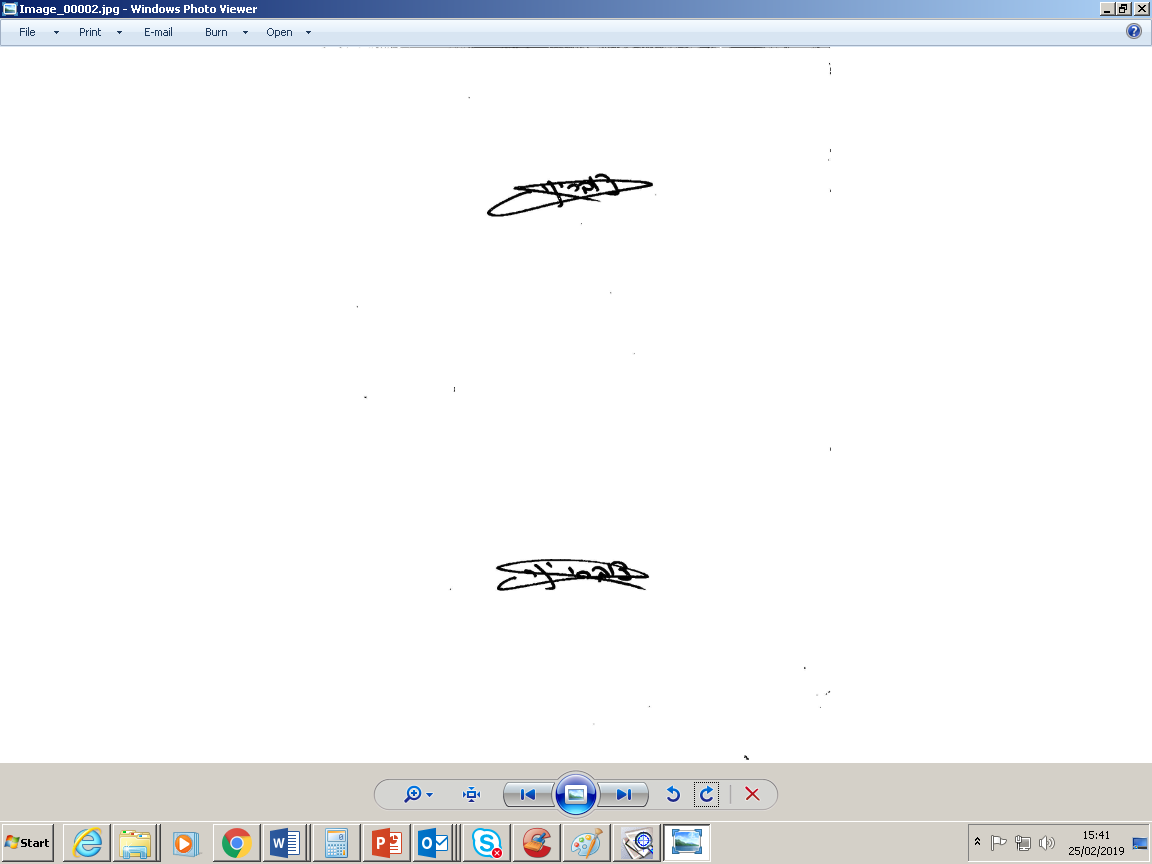                                                                                                                   יניב צוברי                                                                                                    מנהל תחום תפעול השירות                                                                                                      חטיבת דואר וקמעונאותש/22